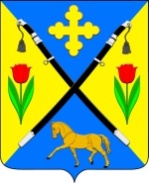 РОССИЙСКАЯ ФЕДЕРАЦИЯРОСТОВСКАЯ ОБЛАСТЬЗИМОВНИКОВСКИЙ РАЙОНМУНИЦИПАЛЬНОЕ ОБРАЗОВАНИЕ«ЗИМОВНИКОВСКОЕ СЕЛЬСКОЕ ПОСЕЛЕНИЕ»АДМИНИСТРАЦИЯЗИМОВНИКОВСКОГО СЕЛЬСКОГО ПОСЕЛЕНИЯ	ПОСТАНОВЛЕНИЕ	проект00.03.2024г.                                         № ___                                             п. ЗимовникиПостановление  вносит: Начальник сектора благоустройства и социального развития. Щербань В.Г.Приложение №1к постановлению Главы АдминистрацииЗимовниковского  сельского поселенияот 07.03.2024 г. № 87                            СОСТАВкомиссии по подтверждению факта подтопления придомовых территорий жилых домов на территории Зимовниковского сельского поселенияПриложение №2к постановлению Главы АдминистрацииЗимовниковского сельского поселенияот 07.03. 2024 г. № 87                         Порядокработы комиссии по подтверждению факта подтопления придомовых территорий жилых домов на территории Зимовниковского сельского поселенияОБЩИЕ ПОЛОЖЕНИЯКомиссия по подтверждению факта подтопления придомовых территорий жилых домов на территории Зимовниковского сельского поселения (далее - Комиссия) создана в целях обследования и определения фактов подтопления придомовых территорий жилых домов на территории Зимовниковского сельского поселения вызванные обстоятельствами непреодолимой силы – обильным выпадением осадков, поднятием грунтовых вод, и в целях предупреждения чрезвычайной ситуации.В своей работе Комиссия руководствуется действующим законодательством Российской Федерации, а также настоящим Положением.Комиссия в своей деятельности подотчетна Главе Администрации Зимовниковского сельского поселения.ПОРЯДОК РАБОТЫ КОМИССИИГраждане, проживающие на территории Зимовниковского сельского поселения, придомовые территории которых были подтоплены в связи с чрезвычайной ситуацией (далее - граждане), направляют в Администрацию Зимовниковского сельского поселения обращение (письменно в произвольной форме или по телефону 8(86376)3-15-83) о необходимости обследования придомовых территорий.На основании обращения граждан Комиссия выезжает на место для обследования жилого помещения и (или) иного недвижимого имущества, находящегося в их собственности.По результатам обследования составляется акт визуального обследования жилого помещения и (или) иного недвижимого имущества, находящегося в собственности  граждан (далее - Акт) в двух экземплярах по форме, указанной в приложении № 1к настоящему Порядку.Акт подписывается всеми членами Комиссии и гражданами-собственниками имущества, утверждается председателем Комиссии с расшифровкой подписи, проставлением даты и заверяется печатью.Один экземпляр Акта направляется заявителю на следующий день после утверждения  заместителем главы Администрации Зимовниковского сельского поселения. Приложение № 1К Порядку работы комиссии по обследованию и установлениюподтопления придомовых территорий жилых домовна территории   Зимовниковского  поселенияАКТВизуального обследования жилого помещения и (или) иного недвижимого имущества, находящегося в собственности гражданКомиссией в составе:___________________________________________________________________________________________________________________________________________Проведено визуальное обследование жилого помещения и (или) иного недвижимого имущества, находящегося в собственности (пользовании) граждан, расположенного по адресу:__________________________________________________________________Сведения о собственнике (пользователе) жилого помещения и (или) иного недвижимого имущества, находящегося в собственности(пользовании)_____________________________________________________________________________________________(Ф.И.О. гражданина - собственника (владельца)________________________________________________________________________________________________________(дата и место рождения, паспортные данные гражданина)Члены семьи, зарегистрированные по указанному адресу:_______________________________________________________________________________________________________Жилое помещение (квартира, дом)общей площадью	кв.м, и (или)другое недвижимое имущество имеют следующие повреждения:Имущество первой необходимости Заключение комиссии:Установлено, что жилое помещение и (или) иное недвижимое имущество,  находящееся в собственности находится в зоне _________________________________________________.С заключением комиссии ознакомлен, один экземпляр получил:	 ""	20 г.Фамилия,И.О.  	               Подпись	                                           ДатаО создании комиссии по подтверждению факта подтопления придомовых территорий жилых домов на территории Зимовниковского сельского поселения.Во исполнение Федерального закона от 06.10.2003 №131-ФЗ «Об общих принципах организации местного самоуправления в Российской Федерации», Федерального закона от 21.12.1994 №68-ФЗ «О защите населения и территорий от чрезвычайных ситуаций природного и техногенного характера», постановления Администрации Зимовниковского района от 06.02.2024г. № 140, об утверждении режима «Повышенная готовность» в связи с обстановкой сложившейся на территории Зимовниковского района, вызванной обстоятельствами непреодолимой силы – обильным выпадением осадков, поднятием грунтовых вод и в целях предупреждения чрезвычайной ситуации:Утвердить состав комиссии по подтверждению факта подтопления придомовых территорий жилых домов на территории Зимовниковского сельского поселения согласно приложению №1.Утвердить порядок работы комиссии по подтверждению факта подтопления придомовых территорий жилых домов на территории Зимовниковского сельского поселения согласно приложению №2.Настоящее постановление вступает в силу с момента подписания.Контроль за выполнением настоящего распоряжения оставляю за собой.Глава АдминистрацииЗимовниковского сельского поселения                                    А.В. МартыненкоПредседатель комиссии:Елисеенко В.Т.-Заместитель главы Администрации Зимовниковского сельского поселения Секретарь комиссии:Кулагин А.Н.-Ведущий специалист по физической культуре молодежной политики и общественным связям Администрации Зимовниковского сельского поселения.Члены комиссии:Щербань В.Г.-начальник сектора благоустройства и социального развития администрации Зимовниковского сельского поселения.Кравцов Н.Н.- начальник сектора имущественных и земельных отношений Администрации Зимовниковского сельского поселения.Представитель отдела капитального строительства Администрации Зимовниковского районаПо согласованию.Представитель МБУ «Управление  ГО и ЧС Зимовниковского района»По согласованию.УТВЕРЖДАЮ:Заместитель Главы АдминистрацииЗимовниковского сельского поселения____________В.Т. Елисеенко«___»__________20___ годПодтопление жилого дома:Подтопление жилого дома:Повреждение конструктивныхЭлементов строения:Повреждение конструктивныхЭлементов строения:Подтопление дворовой(придомовой)Подтопление дворовой(придомовой)На дворовой (придомовой) территории подтоплениемповрежденыНа дворовой (придомовой) территории подтоплениемповрежденыполное(на	см)фундаментполное(на	см)Огородчастичное(на	см)половоепокрытиечастичное(на	см)ТеплицаотсутствуетНесущие ограждающиеконструкцииотсутствуетСарайкровля, потолочныеперекрытияГаражинженерныекоммуникациидругоебаняНаименование имущества первой необходимостиУтрачено(ДА илиНЕТ)ПримечаниеХолодильникТелевизорШкаф для одеждыШкаф для посудыКроватьДиванСтолКреслоТабуретка(стул)Газовая плита (электроплита)Водонагреватель или котел отопительный(переноснаяпечь)Насос для подачи воды в случае отсутствияЦентрализованного водоснабженияМедицинские предметы для поддержания жизнедеятельности граждан с ограниченнымивозможностямиПредседатель комиссии:______________________________________________20__ г.Секретарь комиссии:______________________________________________20__ г.Член комиссии:______________________________________________20__ г.Член комиссии:______________________________________________20__ г.Член комиссии:______________________________________________20__ г.Член комиссии:______________________________________________20__ г.